ДОДАТОК  2до тендерної документації Інформація про необхідні технічні, якісні та кількісні характеристики предмета закупівлі — технічні вимоги до предмета закупівліКрісло груша, пуф  (ДК 021:2015 код 39110000-6 – Сидіння, стільці та супутні вироби і частини до них)код ДК 021:2015 (CPV) товару/послуги, що найбільше відповідає назві номенклатурної позиції предмета закупівлі: 39113100-8 М’які крісла)Технічні вимоги до якості та кількості предмета закупівлі:Об’єкти замовника за якими здійснюється поставка Строк поставки товару до 26.04.2024 рокуЗапропонований товар легко піддається чищенню, міцний і безпечний.Ціна за одиницю товару сформована з урахуванням витрат на перевезення (доставку) товару до місця поставки, навантажувально-розвантажувальних робіт та комплектування товару або інших витратВ місцях, де технічна специфікація містить посилання на конкретні торговельну марку чи фірму,  патент,  конструкцію або тип предмета закупівлі, джерело його походження або виробника, слід вважати в наявності вираз «або еквівалент»  (при пропозиції учасником еквіваленту зазначеного товару за предметом закупівлі обов’язкове надання технічної документації (підтвердження),що запропонований еквівалент відповідає вимогам замовника, тобто не гірше за технічними та якісними характеристиками).Увесь запропонований товар повинен бути новим, в упаковці виробника. Упаковка, в якій відвантажується товар, повинна відповідати встановленим стандартам або технічним умовам для даного виду товару і забезпечувати, при належному поводженні з вантажем, зберігання товару під час транспортування з урахуванням перевалок, а також збереження товару від атмосферного впливу.Перелік документів, які повинен надати учасник на підтвердження відповідності запропонованої продукції вимогам щодо технічних та якісних характеристик предмету закупівлі:1.  Заповнена та підписана учасником технічна специфікація на товар (додаток 2 до тендерної документації).2.  Висновок державної санітарно-епідеміологічної експертизи на предмет закупівлі.3. Довідка від Учасника за підписом керівника Учасника або уповноваженої ним особи про те, що ним застосовуються заходи щодо захисту довкілля Назва КількістьЗразок товаруТовар пропонований учасником Кількістьпропонована учасникомНазва КількістьЗразок товаруколонка заповнюється учасникомколонка заповнюється учасникомКрісло грушаГабарити: не менше 105х70 смМатеріал: тканина Оксфорд (або еквівалент) підвищеної щільності з водовідштовхувальними властивостями, Поліестер (внутрішній чохол), Пінополістирол цілісний в гранулах.Комплектація: Верхній чохол знімнийВнутрішній чохолКолір: синій, зелений, помаранчевий, блакитний, червоний, фіолетовий (або будь-які  відтінки зазначених кольорів)Бажана поставка різнокольорових товарів.16 шт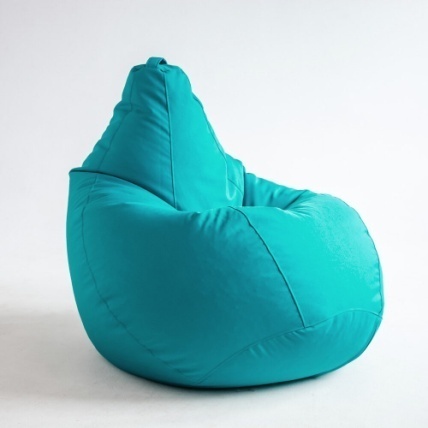 Пуф  PUZZLМатеріал: тканина Оксфорд (або еквівалент) підвищеної щільності з водовідштовхувальними властивостями Наповнювач - Поролон. Тип - Пуф.Розміри Висота не менше 30 смШирина не менше 55 смГлибина не менше 85 смКолір: синій, зелений, помаранчевий, блакитний, червоний, фіолетовий (або будь-які  відтінки зазначених кольорів)Бажана поставка різнокольорових товарів.4 шт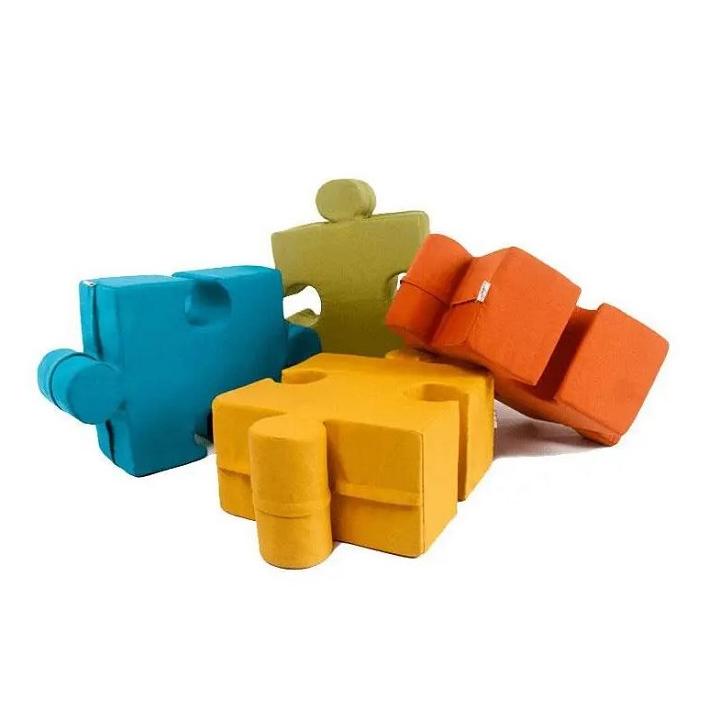 20 шт№ п/пНазва об’єкту Адреса1Комунальний  заклад дошкільної освіти  (ясла – садок) № 7 «Барвінок» Нікопольської міської радивул. Герцена, 11, Нікополь, Дніпропетровська область________________________________________________________________________________посада уповноваженої особи Учасникапідпис та печатка (за наявності)прізвище, ініціали